OSAGIE EFE VICTORIA  CHEM 102 ASSIGNMENT  MBBS 100 L    19/MHS01/361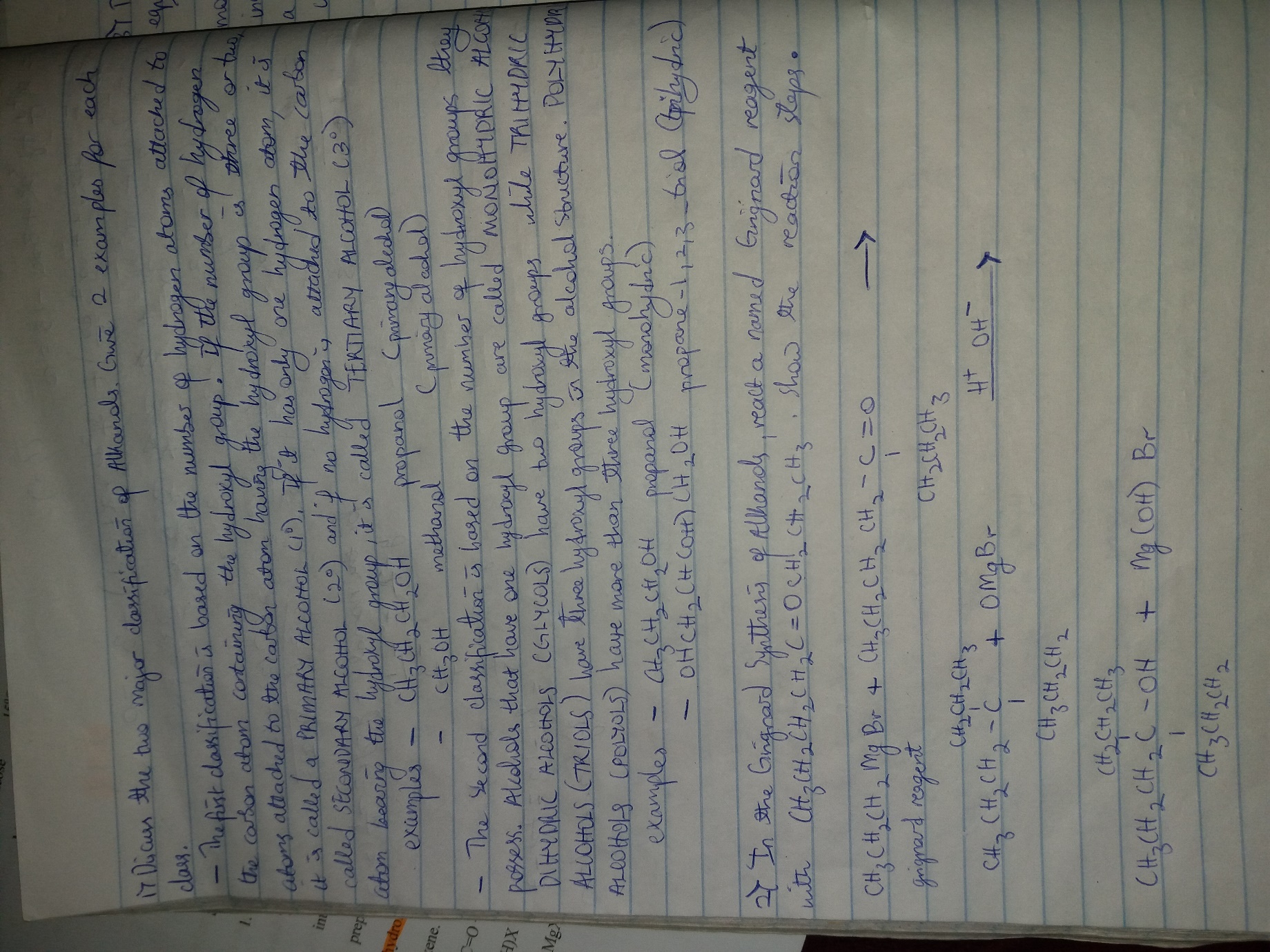 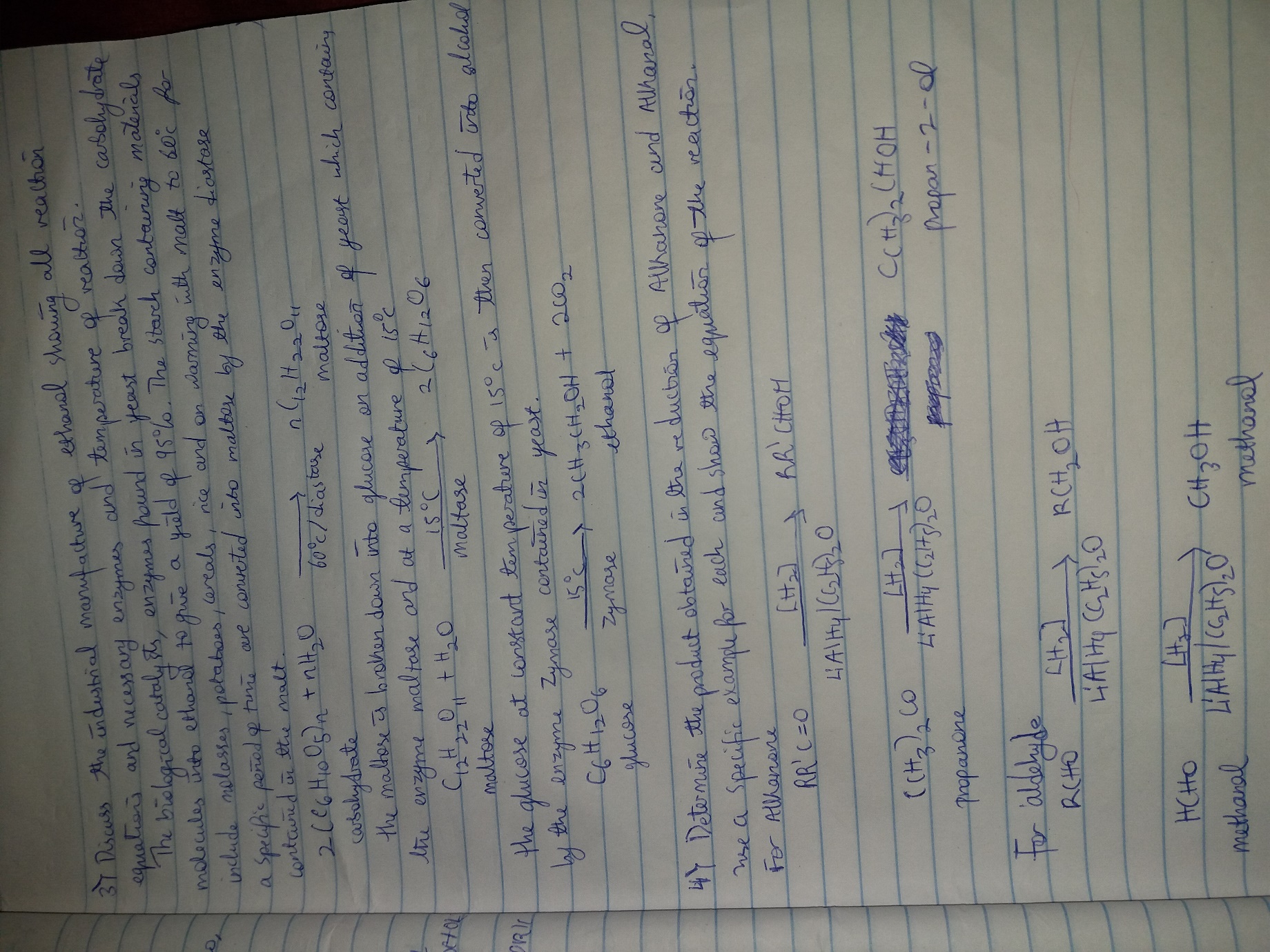 